多様な動きをつくる運動 （いろいろな動きに挑戦！わくわく４－１ランド）名前（　　　　　　　　　　）＜ボールを操作する運動の行い方＞○取り組む運動によって、場所を４つに分けます。○Ｂ、Ｃ、Ｄのコーナーから２つ以上のものに取り組みましょう。　Ａは、自由コーナーです。（例）　　・Ａ、Ｂ･･･×　　・Ａ、Ｃ、Ｄ･･･○　　・Ｂ、Ｃ･･･○　　・Ｂ、Ｃ、Ｄ･･･○○自分が選んだ動きが身につくように、何度もちょうせんしてみましょう。＜運動の場所＞○今日のめあて○振り返り（こんな動きができたよ、こんな動きにちょうせんしたよ）出典：「小学校体育　簡単！授業で役立つイラスト＆学習カードＣＤ－ＲＯＭ」東洋館出版社ステージステージＡ　自由コーナー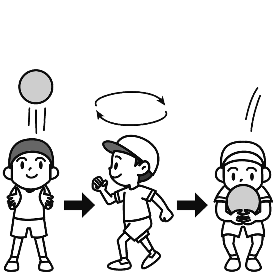 Ｂ　ゴールにシュートコーナー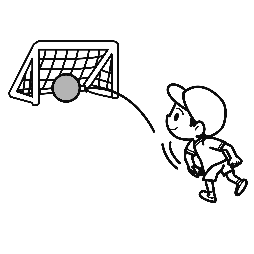 Ｃ　的当てコーナー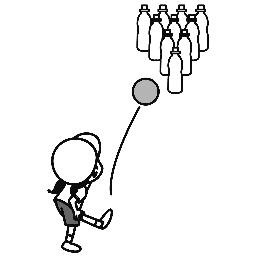 Ｄ　バスケットリングにシュートコーナー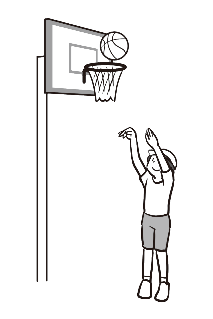 日にちめあて（したい動きなど）／／ （　　　月　　　日　）  （　　　月　　　日　）